Ashley AaronAmy AbbottMarietta AbernathyCarol AdamsBlaine AilshieLillian AkelJaDaisha AllenWeslyn AlmondRebecca AndrewLisa AsbellTiffany BarbeeGreta BaucomAndrea BellCailyn BibbJoanne BillingsleyOumou BoiroJane BooneCarrie BoysworthJennifer BrilesRobyn BroadawayScott BroneHolly BrownChristopher BryanFelicia BuffDaniel BurlesonCarolyn BurrisDale BurrisKerry BurrisRicky BurrisShelby CagwinPatricia CarterBrianna CastilloLindsey CaudillTeina ChambersAngela ClarkRachel ClarkLisa ClineChristine ClineAshley CodyChelsea ColeDonna ColeDenika ColeyDaizhane CollinsGreta ColsonBridget ColsonMandy CordBrianna CorralRebecca CranfordHeather CrumpAnita CulbertsonWendy DanielsKimberly DavisRoberta DeleplancqueWilliam DennisKaren DickinsonJennifer DossGina DouglasJamie DrewChelsea DunstonLisa EavesMary EfirdMaria EngleAlex EscotoMelisa EudySasha EuryNatetia EwingWanda FaulknerSamantha FaulknerAlyssa FinkDouglas FisherTeresa FlowersEva FoleyWanda FoyJennifer FrashuerBrian FreemanKathy FrickAlexandrea FurrShameika GaddyPamela GaddyKatie GeerChelsey GloverKenneth GreenScott GreenTaylor GreyFrances GriffinGinny GulledgeMaria HaileyDaniel HarkeyTanya HarrisBrenda HarrisChantelle HarrisChristopher HarrisKaren HartsellMeika HelmsChristi HeplerDr. Jenny HinsonSunnie HissimAnita HoneycuttKristi HowellMandi HowellAshley HuneycuttLauren HuneycuttJillian HuneycuttMelanie HuneycuttTina HuneycuttDebora HunsuckerSandra HunterJoanne InesMyriel InesSarah IsaacsShauna JacksonSharon JacksonDeloris JohnsonAmy JonesAngela JonesRoysterHeather KeithRhonda KellyJoann KurzelAustin LambertCathy LanierMolly LaunErica LeeJames LeechRegina LewisLawanda LilesKelly LockamyStevi LocklearAshley LongJuanita LoveAndrea LowderBrandi LupoleAllison MabryErin MartinPatricia MatthewsKhadijah McAuleyJennifer McconnellKimberly McGowenLaurie McintyreJodi MerrittPamela MetzCherith MilanoAshley MooreJanae MooreMelissa MorganTrent MorganTrena MorrisTaylor MorrisKonda MortonJodi NealJennifer OdomJennifer PassinoPenny PatrickBonita PennellLynette PinkstonTeresa PoplinDana RamseyAllison ReeceSherrie RichardsAmy RickettsJonathan RobbinsRenee RogersAllyn RowlesLynda SandersonHeather SasserTyziera SavageSabra ScottAretha SherrillLauri SidesSara SiebertHailey SimpsonRichard SimpsonDianne SmithJana SmithRobert SmithTobi SmithLeon SmitrovichEllen SnyderJillian SpeightsCrystal StarnesMelody SteeleMadisyn SteelmanSharon StokesHaleigh StoneyJennipher SurfaceJerianna SurrattCourtney SwainDonna TaylorSoua ThaoShannon ThomasJessica ThompsonStephen ThornburgSummer ToddAlicia ToddChristi TuckerSaeidah VafaiChristine VaughnWanda VickLewis VinsonKristen WaldenWesley WallaceRachel WatkinsTera WebbCarleigh WetmoreGeorge WhaleyJill WhitleyAmanda WhitleyCrystal Smith WhitleyMelissa WilliamsSammi WilliamsAmber WilsonTonya WoodallKarena YangAnjana YoungAmy YowDiane Ziebarth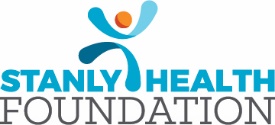 We appreciate our teammates for their participation in President’s Club!